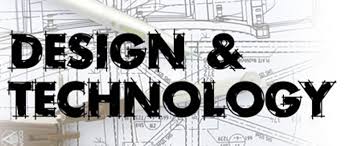 Activities to support thePGCE Design and Technology Secondary ProgrammePart A – Subject Knowledge – use the subject audit from your interview and assess which areas of your knowledge need the most work. Purchase the GCSE revision booklets for Design and Technology. AQA are pretty good but any of the Exam boards will be fine. (things have changed since you took your GCSE – there is now only GCSE D&T (covers all areas apart from Food) and Food Technology is now Food and Nutrition. (Get Both)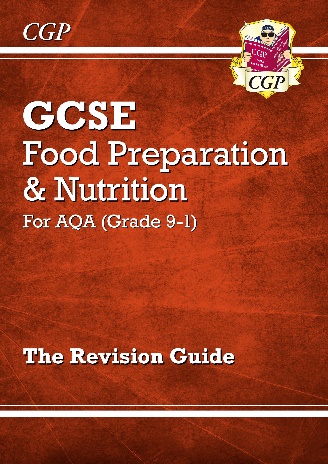 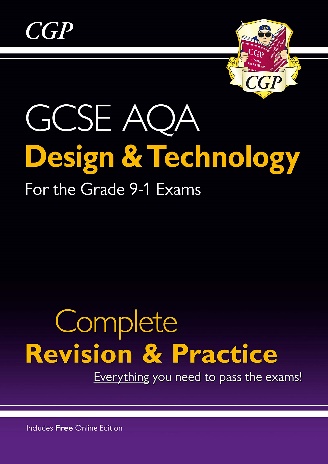 http://www.aqa.org.uk/subjects/design-and-technology http://www.ocr.org.uk/qualifications/by-subject/design-and-technology/ David Barlex and Torben Steeg –  two great D&T Experts have a great website:  https://dandtfordandt.wordpress.com/  have a browse but these are good articles to have a look at:Re-Building D&T, available at: https://dandtfordandt.files.wordpress.com/2017/05/re-building-dt-v21.pdf Big Ideas for D&T available at:https://dandtfordandt.files.wordpress.com/2017/05/big-ideas1.pdfAssessment in D&T available athttps://dandtfordandt.files.wordpress.com/2017/11/wp-assessment-in-dt1.pdfDr Alison Hardy - Gain some podcast insights from her website: https://alisonhardy.work/talking-dt/Try these two first: https://alisonhardy.work/tdt17/ - What is the point of D&T?https://alisonhardy.work/tdt10/ - The Intrinsic value of D&THave a listen to them and write your top 5 reasons for having D&T in the curriculum. (max 500 words)Go online to the Design and Technology Association (I would join when you start the course) available at:https://www.data.org.uk/for-education/secondary/ Have a look at the resources available on the website for Secondaryhttps://www.data.org.uk/for-education/secondary/ Read the page and download any resources that you think would be good for Understanding the National Curriculum.Video clips:Are you really Teaching D&T? (2019) Tony Ryan CEO of DATA - https://www.youtube.com/watch?v=xkaApkVvlScThis is a great intro – What is D&T https://www.youtube.com/watch?v=uke5JrrfYxw Becoming a Secondary Design and Technology Teacher https://www.youtube.com/watch?v=PxMCOl5zozAD&T: Ownership of learning – observation with John Bayley D&Thttp://archive.teachfind.com/ttv/www.teachers.tv/videos/d-t-ownership-of-learning.html                       Books: Pedagogy for Technology Education in Secondary Schools – Research informed perspectives for classroom teachersEdited by P. John Williams and David BarlexPublished by Springer 2020See https://www.springer.com/gp/book/9783030415471 individual chapters are available in electronic form from SpringerFood Education and Food Technology in School Curricula - International PerspectivesEdited by M Rutland and Angela Turner Published by Springer 2019Learning to teach design and technology in the secondary school (4th edition) edited by Alison Hardy; (see https://alisonhardy.work/teaching-dt/lttdandt/  to be published in Sep 2020Explorations in Technology Education ResearchHelping teachers develop research informed practiceEdited by P. John Williams and David BarlexPublished by Springer 2019See https://www.springer.com/gp/book/9789811330094Contemporary Research in Technology Education - Helping teachers develop research informed practiceEdited by P. John Williams and David BarlexPublished by Springer 2017See https://www.springer.com/gp/book/9789811028175Critique in Design and Technology EducationEdited by P. John Williams and Kay StablesPublished by Springer 2017See Critique in Design and Technology Education | P John Williams | Springer